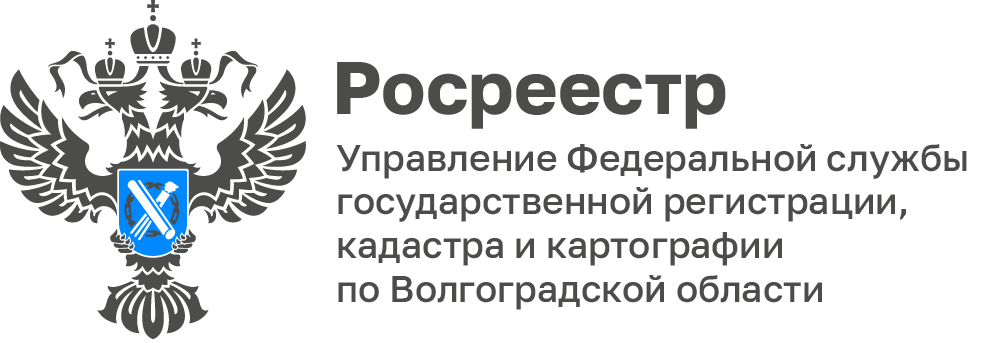 В Волгограде риэлторы и региональный Росреестр обсудили сделки с недвижимым имуществомЧлены Общественного совета при Управлении Федеральной службы государственной регистрации, кадастра и картографии по Волгоградской области являются активными участниками мероприятий по повышению эффективности деятельности Управления Росреестра по Волгоградской области.Ольга Полунина - член Общественного совета при Управлении, президент Ассоциации «Волгоградская региональная гильдия риэлторов», приняла участие в рабочей встрече с представителями риэлторовских сообществ, организованной Управлением.В ходе мероприятия участники рассмотрели механизмы исправления реестровых ошибок, а также необходимость использования усиленной квалифицированной электронной подписи для получения государственных услуг в электронном виде.«Такие обсуждения помогают улучшить качество документов, предоставляемых на государственную регистрацию прав на недвижимое имущество и сделок с ним, что способствует снижению количества решений о приостановлении учетно-регистрационных действий», - отметила Ольга Полунина.Хотим отметить, что члены Общественного совета поддерживают благотворительные проекты, в которых принимает участие Управление. В текущем месяце представители Ассоциации «Волгоградская региональная гильдия риэлторов» осуществили сбор средств на маскировочные сети для военнослужащих, находящихся в зоне проведения СВО и передали их гуманитарному проекту «Сети для СВОих 34».С уважением,Балановский Ян Олегович,Пресс-секретарь Управления Росреестра по Волгоградской областиMob: +7(987) 378-56-60E-mail: balanovsky.y@r34.rosreestr.ru